Year 6 Willow18th – 22nd JanuaryOnline lessons will be on Monday and Friday between 9 and 9.30am.Year 6 Willow18th – 22nd JanuaryOnline lessons will be on Monday and Friday between 9 and 9.30am.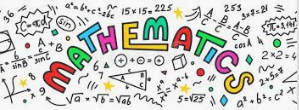 Every day: Answer the 5-a-day maths questions on the online video from the school website.White Rose Maths Workbook: Monday: Multi – Step addition and subtraction problems. Pages 14-15Tuesday: Multi – Step addition and subtraction problems. Pages 16-17Wednesday: Add and Subtract Integers. Pages 18-19Thursday: Add and Subtract Integers. Pages 20-21Friday: Multiply 4-digits by 1 digit, Pages 22-25Times Tables Rockstars/Prodigy is ready for you to use.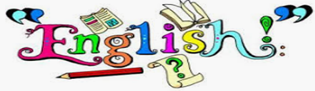 Every day: Read a book or use Read Theory for 30 minutes.CGP English workbook pages:Monday: Complete Autumn Term Workout 6, Pages 12-13Tuesday: Complete Autumn Term Workout 7, Pages 14-15Wednesday: Complete Autumn Term Workout 8, Pages 16-17Thursday: Complete Autumn Term Workout 9, Pages 18-19Friday: Complete Autumn Term Workout 10, Pages 20-21Spelling shed is ready for you to use.TopicThis week I would like you to complete the second activity in the grid. Research the types of food that were eaten in Ancient Greece. Using only the types of food that were available at the time, create a typical “Ancient Greek” menu for a meal. Write a short description of your dishes and illustrate your menu. Try and make your dishes look and sound as appealing as possible.Use this website to help you:https://www.historyforkids.net/greek-food.htmlYou may even be able to make some!Please remember to go to the lessons on the official Department for Education Oak National Academy website https://www.thenational.academy/ Select your year group and subject, watch the lesson and do the activity.Please remember to go to the lessons on the official Department for Education Oak National Academy website https://www.thenational.academy/ Select your year group and subject, watch the lesson and do the activity.